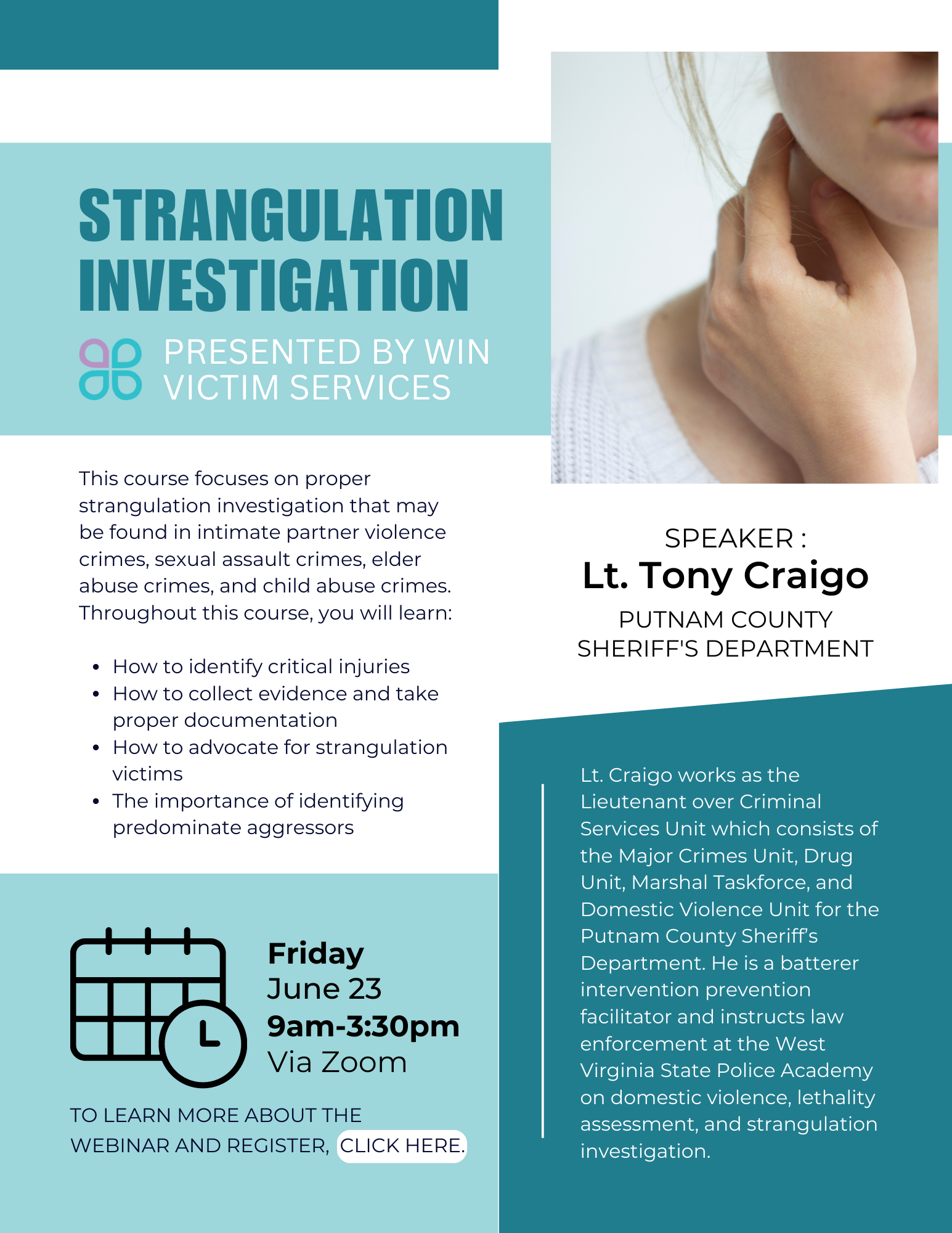 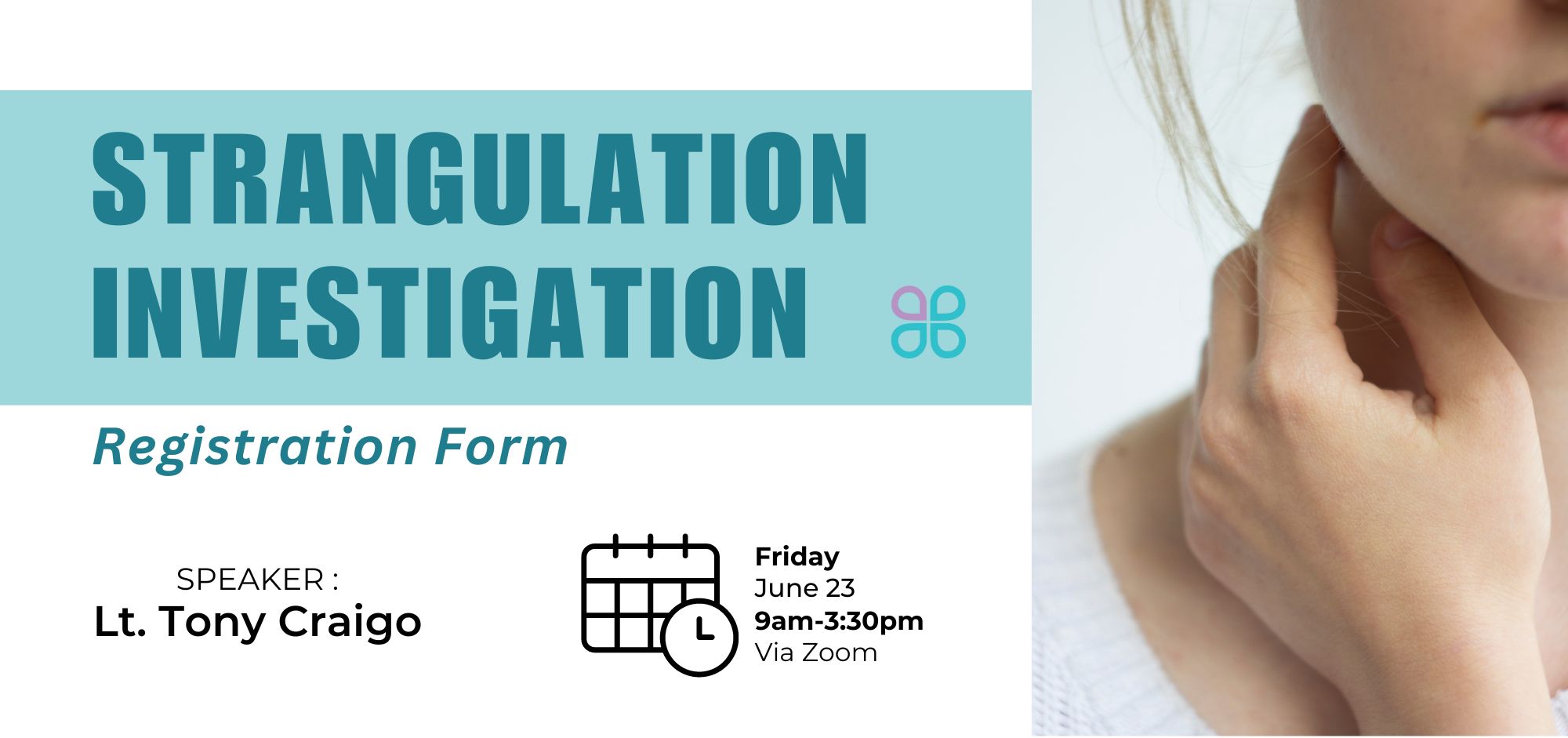 Registration is due by June 19th. To register, please complete the information below then send to Eric Williams via email (EricW@winservices.org) or fax (717-264-3168). Name:    Company/Agency:    Position:    Address:    Phone:    Email:    Zoom link will be sent to all confirmed registrants on or before Wednesday, June 21st.